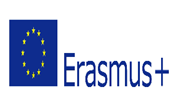 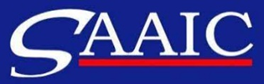 Projekt „ študent dopravy v praxi“v rámci projektu Erasmus+ , Kľúčová akcia 1: Vzdelávacia mobilita jednotlivcovDenník zahraničnej stážeČeská republika - Olomouc                                                            5.6. 2022 – 18.6.2022Meno a priezvisko účastníka:            Matej MindekŠtudijný odbor:                                    3767 M dopravná akadémiaStredná odborná škola dopravná, Rosinská cesta 2, 010 08 Žilina
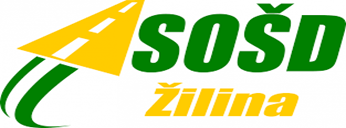 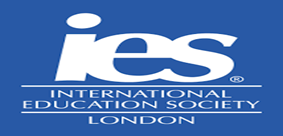 Identifikačné údaje o hostiteľskej organizáciíPokyny pre prácu s denníkom:1. Zaznamenávajte údaje pravidelne každý deň.2. Zápis je potrebné predložiť sprevádzajúcej osobe najneskôr v nasledujúci deň.                                                               1. deň                                                              5.6.2022Zrealizované činnosti a aktivity v rámci odbornej praxe:Deň príchodu ( deň pokoja)Voľnočasové aktivity:Do hotela sme dorazili okolo 15:00. Následne sme si rozdelili izby, vybalili sa a dopriali si trochu oddychu po náročnom cestovaní.O nejakú hodinku a pol sme dostali bližšie pokyny k zajtrajšiemu dňu, boli nám rozdané stravné lístky a išli sme vybavovať MHD karty.Po príchode na izbu som opäť oddychoval a o 19 hodine nás čakala vynikajúca večera.Celkové zhrnutie dňa ( klady, zápory, dojmy...)Klady: veľmi dobrá izba, obchod a zástavka sú len kúsok od hotelaZápory: izba bez klimatizácie, len s malým ventilátorom, hotel v blízkosti rušnej cesty čo spôsobuje hlukDojmy: zatiaľ veľmi pozitívne, všetci sa ešte musíme adaptovať na nové prostredie...............................................Podpis sprevádzajúcej osoby                                                                      2. deň                                    6.6.2022                                                    Zrealizované činnosti a aktivity v rámci odbornej praxe:Raňajky nám začínali o 6:45. Po raňajkách sme išli po veci na izbu a presunuli sa na MHD zástavku. MHD nám išla o 7:35.Po chvíli hľadania sme našli našu firmu a taktiež nášho mentora. Vysvetlil nám, v čom sa zaoberá ich firma, čo všetko je súčasťou jeho práce a ukázal nám rôzne aplikácie a stránky, ktoré používa k svojej práci.Nakoniec nám bližšie predstavil firmu, aj nadriadeného nášho mentora.Voľnočasové aktivity:Po krátkom oddychu na hoteli sme išli do obchodu.Ešte pred večerou sme sa presunuli na Horné Námestie, kde sme mali možnosť vidieť mestskú radnicu s orlojom, fontánu a morový stĺp.Po večeri som si doprial trochu oddychu a robil nejakú prácu                                         na notebooku.Celkové zhrnutie dňa ( klady, zápory, dojmy.....)Klady: spoznanie väčšieho množstva ľudí, spoznávanie mesta OlomoucZápory: opäť veľké horúčavy, hluk Dojmy:  úplná spokojnosť s firmou, aj s pracovníkmi v nej ........................................Podpis sprevádzajúcej osoby                                                        3.  Deň                                                              7.6.2022Zrealizované činnosti a aktivity v rámci odbornej praxe:Keďže sme mali dnes viac času, rozhodli sme sa po raňajkách ísť do firmy pešo.Vo firme sme skôr sledovali a počúvali. Učili nás ako zjednávať cenu.Náš mentor nebol v práci, tak si nás prevzali jeho kolegovia.Voľnočasové aktivity:Po práci som išiel na nákupy. Potom som už po zvyšok dňa oddychoval na izbe, a sem tam sme s chalanmi zahrali nejakú hru.Celkové zhrnutie dňa ( klady, zápory, dojmy.....)Klady: každý deň nové skúsenosti a zážitky Zápory: dnes som si kúpil veľmi zlý obed, počasie začína byť vyčerpávajúceDojmy: stále v pozitívnom smere..............................................Podpis sprevádzajúcej osoby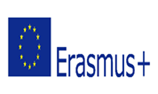 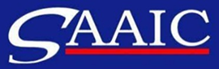                                                      4. Deň                                                  8.6.2022Zrealizované činnosti a aktivity v rámci odbornej praxe:Dnes sme sa z hornej kancelárie presunuli o poschodie nižšie a to konkrétne do oddelenia zákazníckeho servisu.Pracovníci Michal a Gabika nám povysvetľovali, čo všetko je náplňou ich práce.Počas našej prítomnosti vybavovali množstvo vecí a popritom nám vysvetľovali o čo sa jedná a ako budú postupovať.Voľnočasové aktivity:Po krátkom oddychu na izbe sme išli na prechádzku do miestneho Rozária.Ešte pred vstupom do neho sme dostali za úlohu poznačiť si krajiny pôvodu rúži, a aspoň tri zaujímavé názvy.17 krajín ( napr. Nemecko, USA, Francúzsko, Španielsko....)Názvy – Golden Holstein, Lichtkönigin Lucia, Strike in RichTakmer hodinu sme strávili iba sedením pri jazierku, kde plávala kačka.Celkové zhrnutie dňa ( klady, zápory, dojmy.....)Klady: zaujímavý výlet, spoznávanie nových ľudíZápory: na dnešný deň žiadneDojmy: vynikajúca atmosféra sa stupňuje....................................................Podpis sprevádzajúcej osoby                                               5. Deň                                     9.6.2022Zrealizované činnosti a aktivity v rámci odbornej praxe:Dnes v robote bolo veľmi rušno a bolo cítiť nervozitu.Bavili sme sa o zmluve AETR takmer celý čas.Je to európska dohoda o práci posádok vozidiel v medzinárodnej diaľničnej doprave. Nakoniec sme mali vypočítať príklad k tejto téme.Voľnočasové aktivity:Poobede sme sa vybrali na návštevu zoo. Hoc počasie ráno bolo daždivé, poobede nám doprialo a začalo pršať až keď sme sa vrátili na hotel.V zoo bolo veľmi veľa zaujímavých druhov zvierat. Najviac nás oslovili opičky.Určitá časť zoo prechádzala aktuálne rekonštrukciou, takže niektoré druhy zvierat sme nevideli.Najviac sme sa tešili na hady a pavúky, žiaľ tie boli zavreté, čo nás dosť zamrzelo.Celkové zhrnutie dňa ( klady, zápory, dojmy.....)Klady: vynikajúca večera aj obed, opäť nové skúsenostiZápory: ráno pršalo a totálne som zmokol, zamrzelo nás, že terárium s hadmi bolo uzavretéDojmy: cítim veľkú únavu, ale stále som veľmi spokojný..................................................Podpis sprevádzajúcej osoby                                                            6. Deň                                         10.6.2022Zrealizované činnosti a aktivity v rámci odbornej praxe:Dnes to bol posledný deň v kancelári a som za to neskutočne rád.Opäť sme sledovali robotu pracovníkov, ktorí nám vysvetľovali postupy.Už sa teším na budúci týždeň, lebo vyzerá byť o dosť zaujímavejší.Voľnočasové aktivity:Dnes na nás čakal bowling.Keďže baby boli veľmi pomalé, stihli sme len jednu celú hru, čo je dosť škoda.Potom som oddychoval s chalanmi na izbe. Rozprávali sme sa a hrali hry.Celkové zhrnutie dňa ( klady, zápory, dojmy.....)Klady: konečne nejaká dobra akciaZápory: dnes bola nuda v kanceláriDojmy: za dnešný deň negatívne, našťastie už budúci týždeň ideme do skladov našej firmy..........................................Podpis sprevádzajúcej osoby                                                               7. Deň                                           11.6.2022Voľnočasové aktivity:Dnes nám bol dopriaty dlhý spánok, keďže na stanici sme mali stretnúť až o 9:20. Dnešným cieľom boli Teplice nad Bečvou.Začali sme menšou túrou k Hranické priepasti, ktorá je najhlbšou zatopenou priepasťou na svete.Zatopenú časť priepasti kontrolujú potápači, dnes sme však videli len pár ľudí zlanovať túto priepasť.Našou druhou a poslednou zástavkou bola Zbrašovská aragonitová jaskyňa.Bola naozaj krásna a aj chodníky v nej boli spravené super. Obrovské mínus však u mňa dostala kvôli nášmu sprievodcovi. Obed sme si dnes s chalanmi dali priamo v našom hoteli a zhodnotili sme, že lepši sme za celý týždeň nemali.Celkové zhrnutie dňa ( klady, zápory, dojmy.....)Klady: veľmi pekný výletZápory: sprievodca v jaskyniDojmy: som veľmi spokojný, keďže toto bola moja druhá návšteva jaskyne..............................................Podpis sprevádzajúcej osoby                                                             8. deň                                        12.6.2022Voľnočasové aktivity:Dnes sme mohli spať ešte dlhšie ako včera. Náš výlet začal o 11 dlhou cestou autobusom. Naším dnešným cieľom bol hrad Šternberk.Keďže sme mali čas, boli sme si pozrieť námestie a miestny kostol.Prehliadka nám začala o 13 hodine. Hrad bol nádherný, ale čo ma zamrzelo bolo, že bola sprístupnená malá časť pre verejnosť.Naspať na hotel sme cestovali už vlakom, a cesta ubehla veľmi rýchlo.O nejakú pol hodinu, čo som bol na hoteli, ma prišli pozrieť rodičia, s ktorými som bol na obed a poukazoval som im pamiatky na Hornom námestí.Po príchode na hotel som sa navečeral a písal som si denník.Celkové zhrnutie dňa ( klady, zápory, dojmy.....)Klady: veľmi pekný hrad, sprievodca zo začiatku nebol moc dobrý, ale                ku koncu ukázal, že má veľa zaujímavých informácii v rukáveZápory: výborná atmosféra z minulého týždňa zmizla, všetci sa len sťažujú, ako sa im nič nechce a majú v kuse nejaké pripomienky...Dojmy: veľmi dobre padla návšteva rodičov, keďže som sa s niekým po dlhom čase super porozprával, aj s výletom som veľmi spokojný..................................................Podpis sprevádzajúcej osoby                                                    9. Deň                                      13.6.2022Zrealizované činnosti a aktivity v rámci odbornej praxe:Od dnešného dňa nám začala práca v sklade, a sme za to veľmi radi.Priestor na nudu dnes nebol. Opäť máme skvelého mentora, ktorý nám najskôr poukazoval sklad. Potom nám zhrnul, čo nás tento týždeň bude čakať a dal nám za úlohu naplánovať trasy do troch regiónov v Česku. Nakoniec bol tak milý, že nás odviezol po robote rovno do hotela.Voľnočasové aktivity:Dnešné poobedie som strávil so svojím bratom. Najskôr sme sa išli naobedovať, a potom mi ukázal svoju robotu a svoju kanceláriu. Povysvetľoval mi, čo je náplňou jeho práce a na čom teraz aktuálne pracuje.Potom sme si spravili výlet na Svatý Kopeček. Nachádza sa tu obrovská bazilika, kde je takmer všetko ozdobené zlatom. Hoci budova zvonka nevyzerá nejako honosne, vnútri je to úplná nádhera. Taktiež tu je super výhľad na celý Olomouc.Nakoniec sme išli ešte k nemu na chalupu, kde som sa pohral so svojimi synovcami, a potom ma odviezol na hotel.Po vynikajúcej večeri som sa pustil ešte do písania denníka a slovníka.Celkové zhrnutie dňa ( klady, zápory, dojmy.....)Klady : zmena prostredia, spoznanie nových miest v OlomouciZápory: na dnešný deň žiadneDojmy: tento týždeň vyzerá byť v práci veľmi zaujímavý, dúfam, že sa nesklamem......................................Podpis sprevádzajúcej osoby                                                     10. Deň                                            14.6.2022Zrealizované činnosti a aktivity v rámci odbornej praxe:Dnes sme v robote začínali skoršie. Už o pol siedmej ráno nás pred hotelom čakal náš mentor, aby nás odviezol do práce. Hneď ako sme prišli, pridelil nás k pracovníkom. Dnes sme totiž rozvážali zásielky. Bol som pridelený k pracovníkovi Michalovi, ktorý ma na starosť rozvoz po meste Olomouc.Tento deň bol zatiaľ najzaujímavejší a tento týždeň si v práci veľmi užívam.   Voľnočasové aktivity:Našou dnešnou úlohou bolo nájsť v Olomouci 5 kultúrno-historických pamiatok a vyfotiť sa pri nich.Najskôr sme začínali ako partia a našou prvou zástavkou bolo Moravské divadlo. Toto divadlo vzniklo už v roku 1830. Hneď oproti cez ulicu sme sa odfotili pri budove radnice. Je známa aj vďaka tomu, že na jednej z jej strán je orloj.A tu sa naše cesty rozdelili a ďalej som pokračoval sám. Prechádzku Olomoucom som si chcel totiž užiť, a nie ju mať hneď z krku. Cestou dole z námestia bolo možnosť vidieť veľké množstvo kostolov. Medzi nimi sa nachádzala budova vlastivedného múzea. Budova múzea vznikla v roku 1883. O niečo ďalej som navštívil katedrálu sv. Václava. Veža tejto katedrály je druhá najvyššia v Česku a zvon je taktiež druhý najväčším v Česku. Poslednou mojou zástavkou bol Chrám svätého Gorazda.Celkové zhrnutie dňa ( klady, zápory, dojmy.....)Klady: úžasný deň v práciZápory: ako partia sme si dnes nerozumeliDojmy: tento týždeň bude ešte zaujímavý................................................Podpis sprevádzajúcej osoby                                                         11. Deň                                 15.6.2022  Zrealizované činnosti a aktivity v rámci odbornej praxe:Po rannej káve a plánovaní trasy sme boli presunutí ku kuriérom.Ja som bol pridelený k Monike a na starosť sme mali Šumperk a okolie.Pracovali sme nepretržite bez prestávky od 9 do 17 hodiny.Hoc sme pracovali tak dlho, tento deň som si užil a veľa som sa naučil.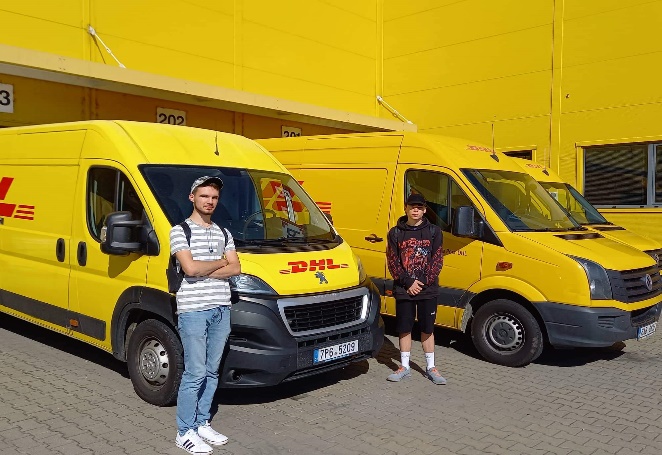 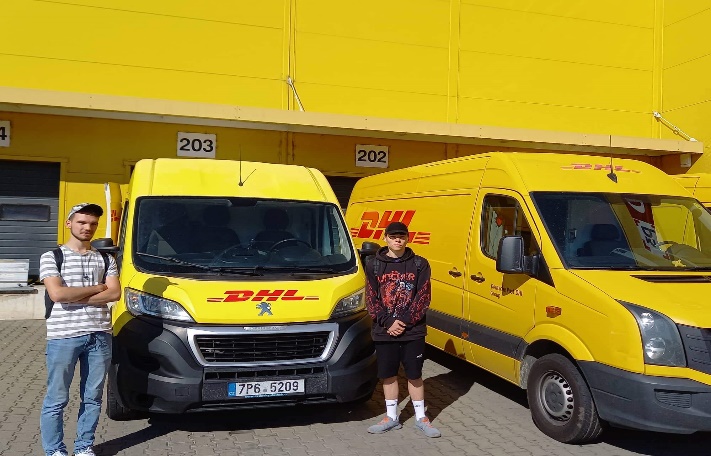  Voľnočasové aktivity:Prácu sme dnes končili v sklade, a tak jedinou možnosťou ako sa dostať späť do hotela, bola cesta pešo. Našťastie som nekráčal ani 15 minút, zastavil pri mne s  autom môj mentor a  ponúkol sa, že ma odvezie                  do hotela, čím som ušetril kopec času.Dnešný voľný čas som využil na oddych. Pustil som si hudbu a robil som prácu na notebooku.Celkové zhrnutie dňa ( klady, zápory, dojmy.....)Klady: úžasný deň, spoznávanie ČeskaZápory: na dnešný deň žiadneDojmy: tento týždeň je zatiaľ veľmi super a verím v to, že tak aj skončí.........................................Podpis sprevádzajúcej osoby                                                           12. Deň                                          16.6.2022Zrealizované činnosti a aktivity v rámci odbornej praxe:Dnes náš mentor opäť prišiel po nás autom. Na začiatok sme dostali                          za úlohu dokončiť trasy z pondelka.Potom sme sa presunuli do skladu, kde sme skenovali a merali zásielky, ktoré boli do skladu prijaté.Potom išla asi ta najväčšia sranda a to jazda na vysokozdvižnom vozíku. Najskôr sme sa vozili do kolečka, potom sme dostali za úlohu naložiť prázdnu paletu a naložiť ju na ostatné, a potom ju opäť zložiť.Po práci nás mentor zaviezol na hotel, a cestou nám porozprával o histórii Olomouca a o výrobe olomouckých syrčekov . Voľnočasové aktivity:Ani som neprišiel na izbu, hneď som išiel do mesta kúpiť suveníry svojím kamarátom. Sebe som kúpil prívesok tanku. Spolubývajúcemu sa páčil tak, že sa tam zajtra opäť pôjdem pozrieť.Dnes sme mali na program Pevnosť poznaní. Niektoré oddelenia ma neoslovili, ale niektoré som si užil. Celkovo to bolo zaujímavo spravené.Personál bol taktiež super a ochotný vysvetliť, čo a ako robiť.Dnes už začínam baliť veci do kufru, aby som mal zajtra menej roboty.Celkové zhrnutie dňa ( klady, zápory, dojmy.....)Klady: nové skúsenosti, poobedná prechádzkaZápory: na dnešný deň žiadneDojmy: hoci už som si zvykol, veľmi sa teším domov na svoju rodinu a priateľov............................................Podpis sprevádzajúcej osoby                                                          13. Deň                                    17.6.2022Zrealizované činnosti a aktivity v rámci odbornej praxe:Dnes to bol posledný deň v práci. Dokončili sme dnes trasy z pondelka, a čakali sme na vyhodnotenie nášho mentora. Medzitým sa nám venoval pracovník Pavel alebo ako ho volajú Pavlík. Je to veselá kopa a má množstvo vtipov v rukáve. Preto nás s kolegom tento týždeň bavil viac, pretože všetci boli plní energie, rozprávali sa s nami a venovali sa nám. Prvý týždeň sa presne toto nedialo, ak nerátam nášho mentora.Nakoniec nám mentor ešte ukázal, ako sa darí firme a kde musia ešte popracovať. Povedal nám ciele do budúcna, a tak sme sa rozlúčili s našou dvojtýždňovou praxou v DHL.Keď nás náš mentor zaviezol až do hotela, ako poďakovanie sme mu dali čokoládu.Voľnočasové aktivity:Po krátkom oddychu sme sa vybrali posledný krát  pozrieť do mesta. Zároveň sme išli aj kúpiť nejaké ozdoby na kľúče.Potom sme už len oddychovali na izbe, a pomaly začínať baliť kufre.Celkové zhrnutie dňa ( klady, zápory, dojmy.....)Klady: posledný deň v práci bol opäť superZápory: na dnešný deň žiadneDojmy: už sa neviem dočkať kedy prídem domov, zároveň mi táto prax ukázala smer, čo by som chcel v budúcnosti robiť.......................................Podpis sprevádzajúcej osoby                                                                  14. Deň                                       18.6.2022Zrealizované činnosti a aktivity v rámci odbornej praxe:Deň odchodu.Voľnočasové aktivity:Ráno som sa okolo ôsmej dobalil a medzitým sa šiel naraňajkovať.O 10 po  nás prišiel autobus a po dvoch dlhých týždňoch sme sa konečne vrátili domov. Celkové zhrnutie dňa (klady, zápory, dojmy.....)Klady: konečne doma, už mi chýbalo domáce prostredie, rodina a priateliaZápory: na dnešný deň žiadneDojmy: úžasné, konečne domaPodpis sprevádzajúcej osoby...............................................Čo mi účasť na tejto mobilite priniesla, čo som sa naučil, spoznal.....Ešte pred odchodom som mal mierny stres. Nevedel som, čo od toho čakať, akých ľudí stretnem a ako bude na mňa vplývať nové prostredie.Priniesla mi nové zážitky, skúsenosti, spoznal som nových ľudí, a navštívil mnoho nových miest.V prvom týždni to bolo len o sledovaní, ale mali sme možnosť vidieť, že ani práca v kancelárií nie je taká sranda. Dennodenne nás tam s kolegom čakal problém, ktorý sa musel ihneď vyriešiť. Spoznali sme mnoho ľudí, hoc nie všetci sa k nám chovali pekne. Oproti druhému týždňu sa ten prvý nemôže ani porovnať. Vynikajúci kolektív ľudí, atmosféra a nové skúsenosti do budúcna. Prácu medzi nimi by som si vedel predstaviť aj v budúcnosti. V budúcnosti už možno nebudeme mať možnosť jazdiť na vysokozdvižnom vozíku alebo rozvážať zásielky s kuriérom. Tento druhý týždeň zachránil celú stáž, a preto som bol s ňou veľmi spokojný.Som rád, že som mal pri sebe tak skvelého kolegu/kamaráta s ktorým sme všetko riešili spolu a navzájom si pomáhali. A taktiež som mu vďačný za to, že bol ochotný prvý týždeň chodiť so mnou do roboty pešo a tým podporoval moje zdravie.Mesto pre mňa nebolo nové, keďže mám v ňom rodinu. Napriek tomu som mal možnosť ho aspoň lepšie spoznať a pobyt v ňom bol úžasný. Radšej som trávil voľný čas v ňom ako na izbe, aj keď nie vždy sa mi podarilo opustiť izbu.Hoc partia ľudí, ktorá bola so mnou na stáži, mi nesadla, máme aspoň spolu veľa zážitkov. Verím, že do budúcna sa naše vzťahy zlepšia.Táto stáž mi dala mnoho skúsenosti, poznatkov a zážitkov do budúcna, a preto som rád, že som bol jej súčasťou.Dátum: 18.06.2022							Mindek                                                                                              Podpis účastníka mobilityObchodné menoDHL CZ s.r.o.SídloHorní náměsti 1 OlomoucMentor zahraničnej stážeTomáš PunaKontaktné údaje (tel., e-mail)724873292, tomas.puna@dhl.com